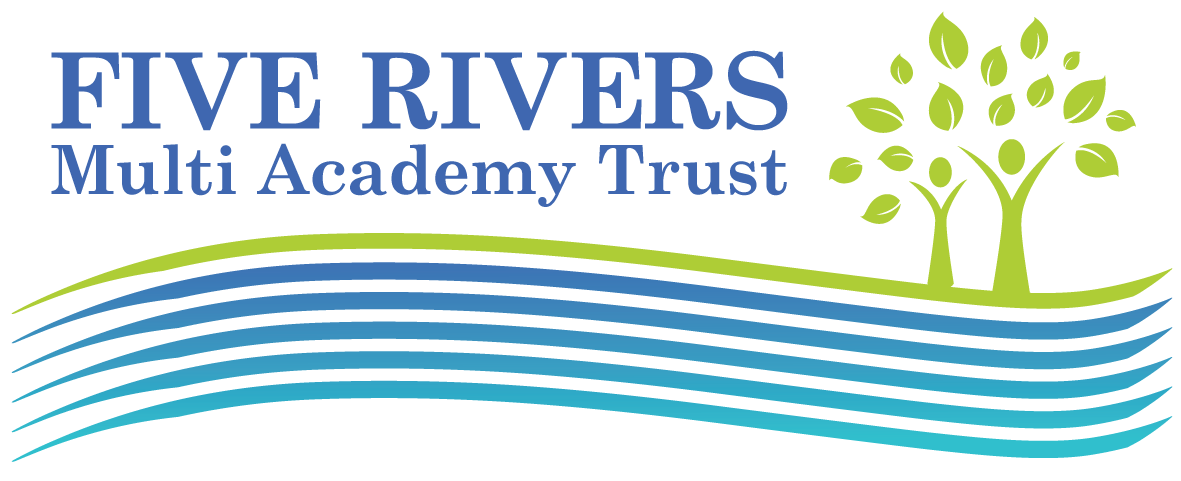 Application for EmploymentDATA PROTECTION NOTICEThroughout this form we ask for some personal data about you.  We’ll only use this data in line with data protection legislation and process your data for one or more of the following reasons permitted in law:-You have given us your consentWe must process it to comply with our legal obligationsWe need to process it for our legitimate interestsInstructions:- Please complete all sections of this form using black ink or type. The sections of this application form that include your personnel details including equalities monitoring information will be detached prior to the shortlisting.  This is to ensure that your application is dealt with objectively.Applications will only be accepted if they are completed in full.  Applications can be returned via post marked private and confidential to the Business Support Manager – Tinsley Meadows Primary Academy or email it to applications@tinsleymeadows.sheffield.sch.ukPERSONAL DETAILSRelationship to The Trust/SchoolPlease list any personal relationships that exist between you and any of the following members of The Trust/school community:-TrusteesStaff PupilsIf you are in a relationship with a trustee or employee, this does not necessarily prevent them from acting as a reference for you.CURRENT EMPLOYMENTPREVIOUS EMPLOYMENT – please provide details of previous employment.  List the most recent employment first.EDUCATION AND TRAINING REFERENCES – please give the names of 2 people who are able to comment on your suitability for this post.  One must be your present or last employer.  If you are a teacher or have working in a school previously, the referee must be the Headteacher.  If you have not previously been employed, please provide details of two other suitable references – these may be character references from someone that knows you but not family members or anyone with whom you have a close personal relationship.The Trust/school reserves the right to seek any additional references we deem appropriate.Please let your referees know that your referee know that you’ve listed them as a referee, and to expect a request for a reference should you be shortlisted.If either of your referees knows you by a different name, please state:If you do not wish us to contact your referees without your prior agreement, please tick this box                                              JOB TITLEJOB REFERENCE NOCLOSING DATEDisclosure and Barring and childcare disqualificationDisclosure and Barring and childcare disqualificationThe Trust is legally obligated to process a Disclosure and Barring Service (DBS) check before making appointments to relevant posts.  The DBS check will reveal both spent and unspent convictions, cautions, and bind-overs as well as pending prosecutions, which aren’t “protected” under the Rehabilitation of Offenders Act 1974 (Exceptions) Order 1975.We’ll use the DBS check to ensure we comply with the Children Disqualification Regulations.Any data processed as part of the DBS check will be processed in accordance with data protection regulations and The Trust privacy statement.Do you have a DBS certificate                                                                                     yes   no            Date of check:If you’ve live or worked outside of the UK in the last 5 years The Trust may require additional information in order to comply with “safer recruitment” requirements.  If you answer ‘yes’ to the question below, we may contact you for additional information in due course.Have you lived or worked outside of the UK in the last 5 years?    Yes      no  The Trust is legally obligated to process a Disclosure and Barring Service (DBS) check before making appointments to relevant posts.  The DBS check will reveal both spent and unspent convictions, cautions, and bind-overs as well as pending prosecutions, which aren’t “protected” under the Rehabilitation of Offenders Act 1974 (Exceptions) Order 1975.We’ll use the DBS check to ensure we comply with the Children Disqualification Regulations.Any data processed as part of the DBS check will be processed in accordance with data protection regulations and The Trust privacy statement.Do you have a DBS certificate                                                                                     yes   no            Date of check:If you’ve live or worked outside of the UK in the last 5 years The Trust may require additional information in order to comply with “safer recruitment” requirements.  If you answer ‘yes’ to the question below, we may contact you for additional information in due course.Have you lived or worked outside of the UK in the last 5 years?    Yes      no  Right to work in the UKThe Trust will require you to provide evidence of your right to work in the UK in accordance with the Immigration, Asylum and Nationality Act 2006.By signing this application, you agree to provide such evidence when requested.Sign and date:	First nameSurnamePreferred titlePrevious surnameIf you prefer to be called by a name other than the one listed above, please specifyCONTACT DETAILSCONTACT DETAILSAddressPostcodeHome phoneMobile phoneEmail addressDisability and accessibilityThe Trust is committed to ensuring that applicants with disabilities or impairments receive equal opportunities and treatment.Are you registered disable   YES / NO *delete as applicableIf you have a disability or impairment, and would like us to make adjustments or arrangements to assist if you’re called for an interview, please state the arrangements you require: NameRelationshipRole at school/TrustCurrent employment details (non-teaching roles)Current employment details (non-teaching roles)Current employment details (non-teaching roles)Current employment details (non-teaching roles)Current employment details (non-teaching roles)Current employment details (non-teaching roles)Job titleEmployer details – name, address, email and phone noDates employedPermanent or temporaryFull/part timeSalary detailsDescription of responsibilitiesJob titleName and address of employerDates employedDescription of responsibilitiesReason for leavingGAPS IN EMPLOYMENT – please use the space below to explain any gaps in your employmentGAPS IN EMPLOYMENT – please use the space below to explain any gaps in your employmentGAPS IN EMPLOYMENT – please use the space below to explain any gaps in your employmentGAPS IN EMPLOYMENT – please use the space below to explain any gaps in your employmentGAPS IN EMPLOYMENT – please use the space below to explain any gaps in your employmentEducation and qualificationsEducation and qualificationsEducation and qualificationsPlease provide details of your education from secondary school onwards.You’ll be required to produce evidence of qualificationsPlease provide details of your education from secondary school onwards.You’ll be required to produce evidence of qualificationsPlease provide details of your education from secondary school onwards.You’ll be required to produce evidence of qualificationsDates attended (month & year)Name and location of School/college/universityQualifications gained (including grades)Training and professional developmentTraining and professional developmentTraining and professional developmentTraining and professional developmentTraining and professional developmentPlease give details of training or professional development courses undertaken in the last 3 years that are relevant to your application	Please give details of training or professional development courses undertaken in the last 3 years that are relevant to your application	Please give details of training or professional development courses undertaken in the last 3 years that are relevant to your application	Please give details of training or professional development courses undertaken in the last 3 years that are relevant to your application	Please give details of training or professional development courses undertaken in the last 3 years that are relevant to your application	Course datesLength of courseCourse titleQualifications obtainedCourse providerTeacher statusTeacher statusTeacher reference numberDo have a QTS?QTS certificate number (where applicable)Date of qualificationHave you completed your NQT induction year?Date completed:    Are you subject to a teacher prohibition order, or an interim prohibition order, issued by the secretary of state, as a result of misconduct?Are you subject to a General Teaching Council sanction or restriction?Additional information – please provide any additional information relevant to this application.  You should look at the job description and person specification and show how you meet each of the points on there.NameRelationship to youAddress and postcodeContact numberEmail addressIs this your current employer?